INDICAÇÃO Nº 1809/2013Sugere ao Poder Executivo Municipal reparos no bebedouro instalado na academia ao ar livre do bairro Dona Regina e limpeza da Praça, devido ao mato alto.Excelentíssimo Senhor Prefeito Municipal, Nos termos do Art. 108 do Regimento Interno desta Casa de Leis, dirijo-me a Vossa Excelência para sugerir que, por intermédio do Setor competente, promova reparos no bebedouro instalado na academia ao ar livre do bairro Dona Regina e limpeza da Praça devido ao mato alto.Justificativa:  A presente solicitação se faz necessária uma vez que a referida academia ao ar livre é usada pela população para pratica de esporte. Com o verão intenso em nossa região a agua durante a pratica de esportes é essencial, juntamente com a limpeza da Praça.Plenário “Dr. Tancredo Neves”, em 21 de março de 2.013.VALMIR ALCÂNTRA DE OLIVEIRA“Careca do Esporte”-vereador-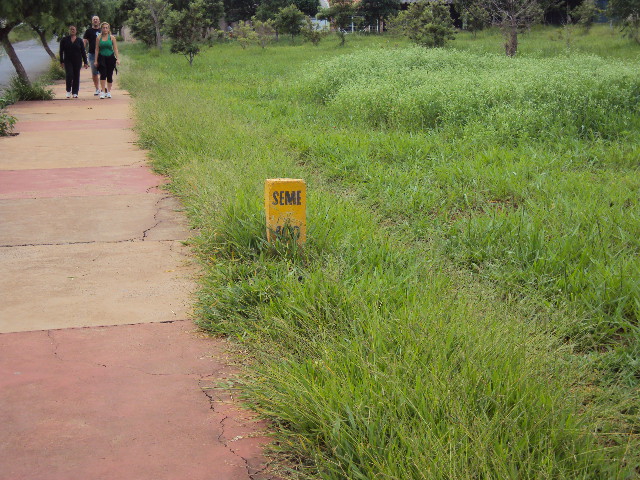 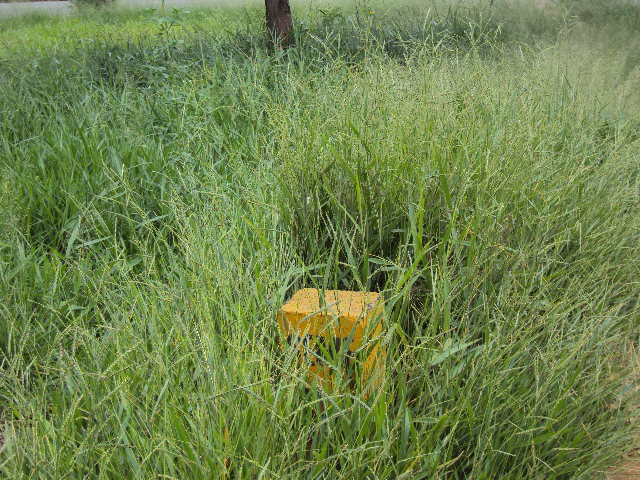 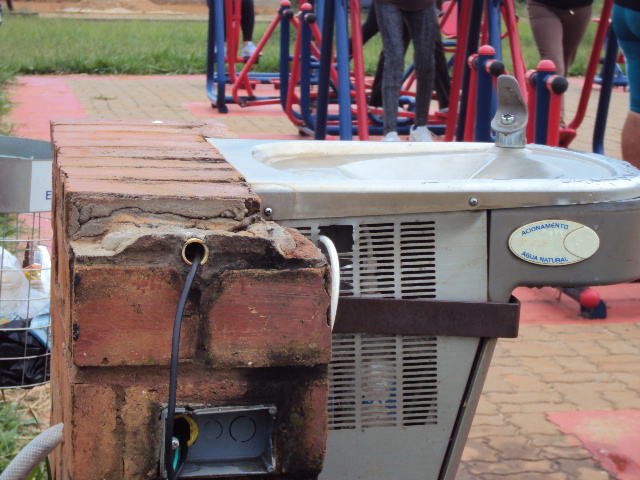 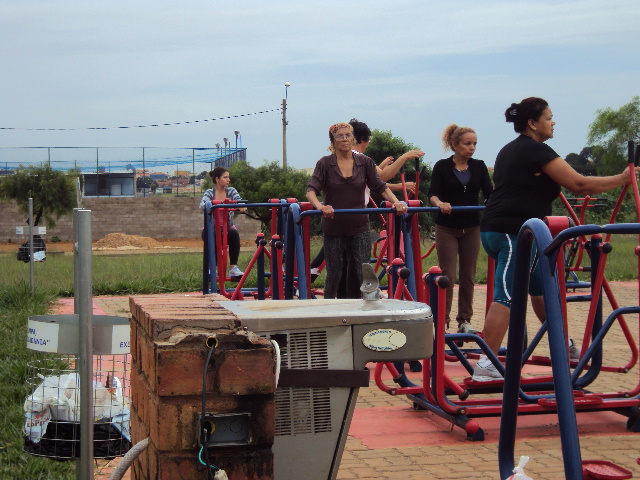 